9 октября в Майкопе на стадионе "Дружба" члены муниципального клуба "Учитель года "Ядро"" Майкопского района приняли участие в спортивно-культурном профсоюзном празднике "МЫ - ВМЕСТЕ!". Праздник организовала Адыгейская республиканская на организация Общероссийского Профсоюза образования, при поддержке Комитета по физической культуре и спорту Администрации города Майкоп. На открытии праздника для участников была организована "Зарядка с чемпионом".Для участия, на праздник прибыли 22 делегации, представляющие первичные профсоюзные и территориальные организации Адыгеи (всего 110 участников). Участникам праздника были предложены 4 вида испытаний: сдача нормативов ГТО (по возрастам 18-59 лет), "Тропа здоровья" (пешеходный маршрут с различными заданиями), "Сильные, смелые, ловкие" (чеканка мяча, прыжки через скакалку, велобиатлон), "Полоса препятствий", включающая в себя задания туристской направленности.Девизом праздника стало выражение "Главное не победа, а участие!". И действительно, многие участники, считали важными для себя не занятые результаты и места, а возможность активного отдыха, и совместного участия в празднике с коллегами по образовательным организациям.По итогам Праздника наиболее отличившиеся участники Праздника были награждены ценными подарками и сувенирами.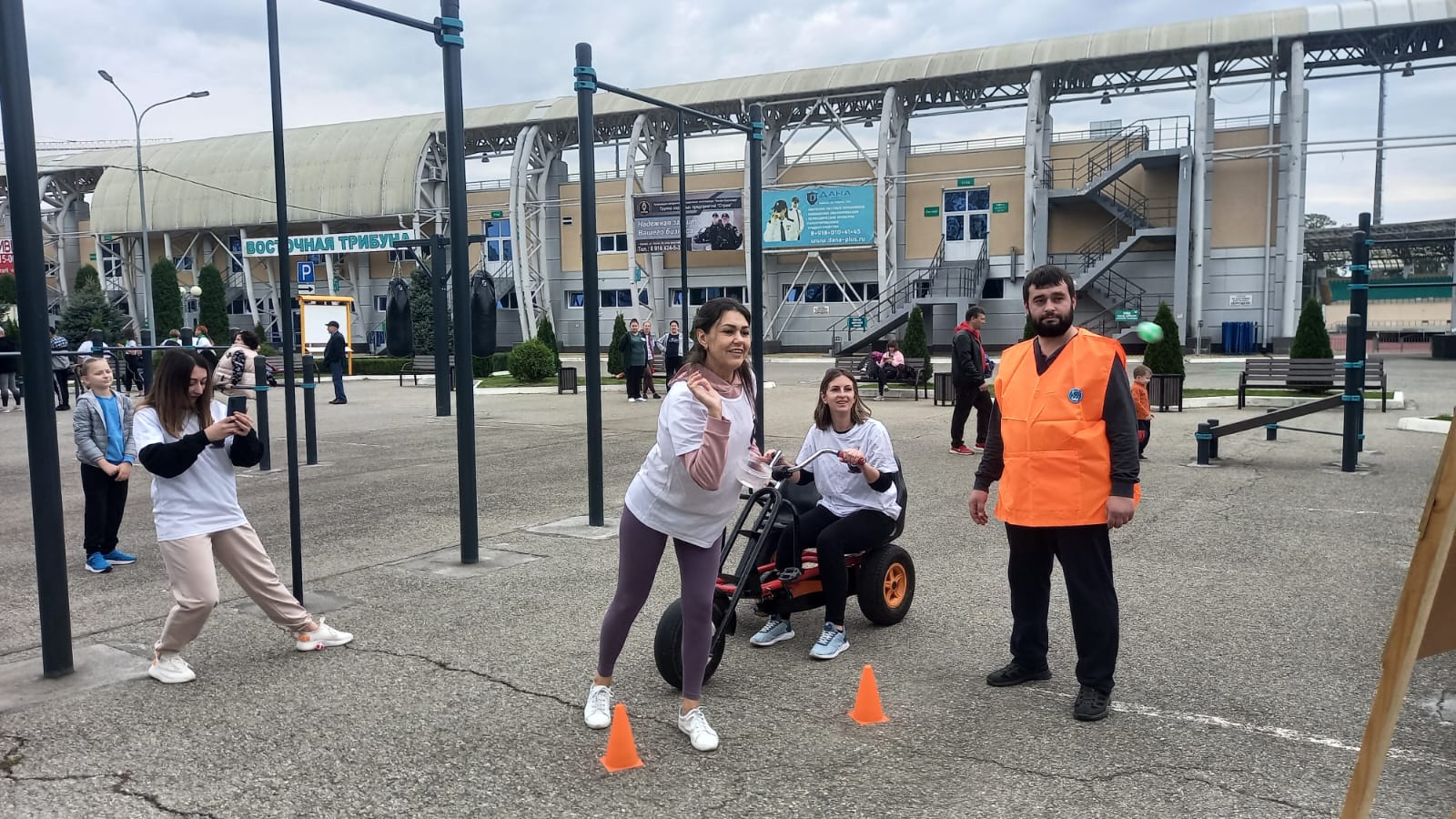 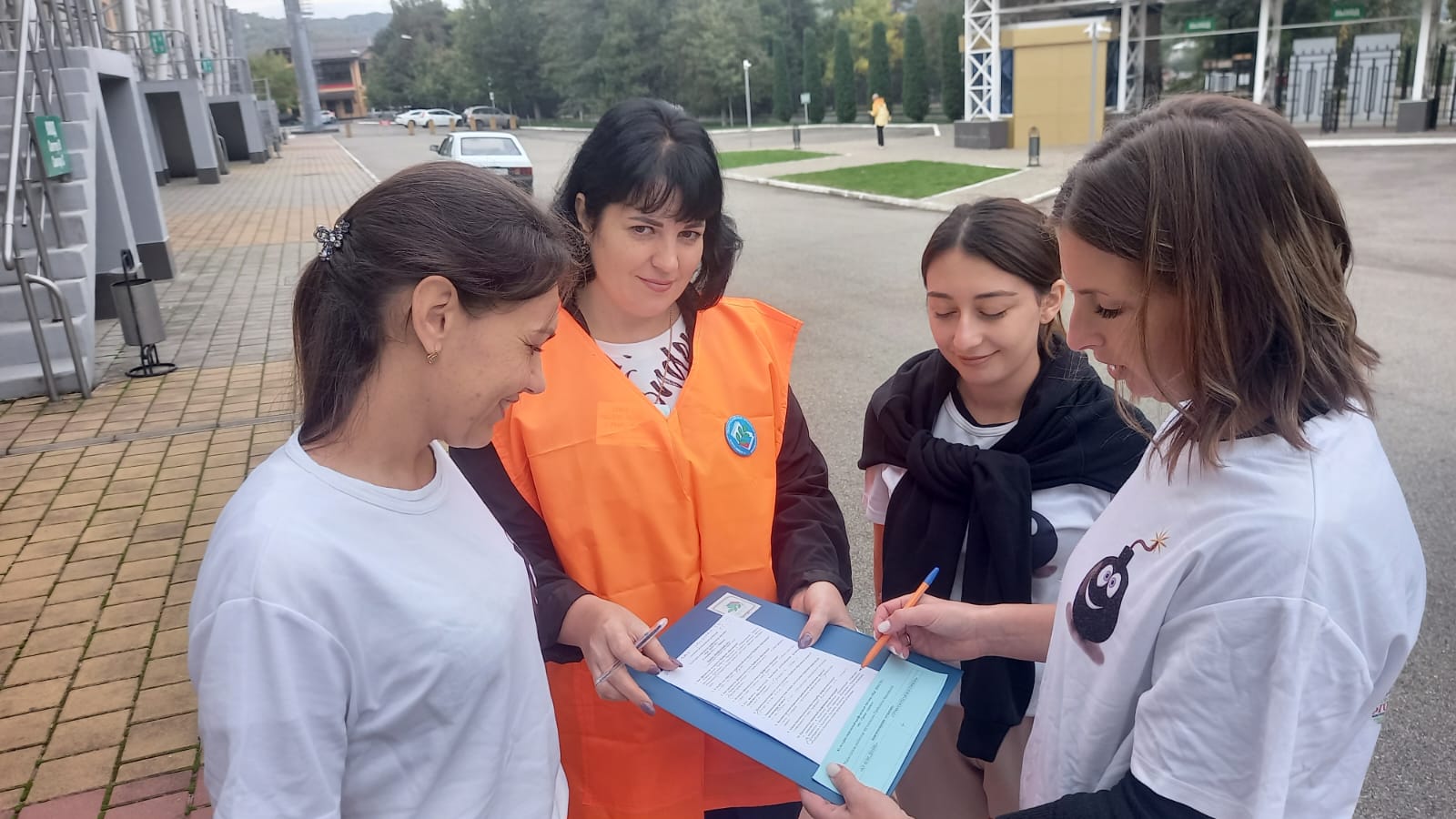 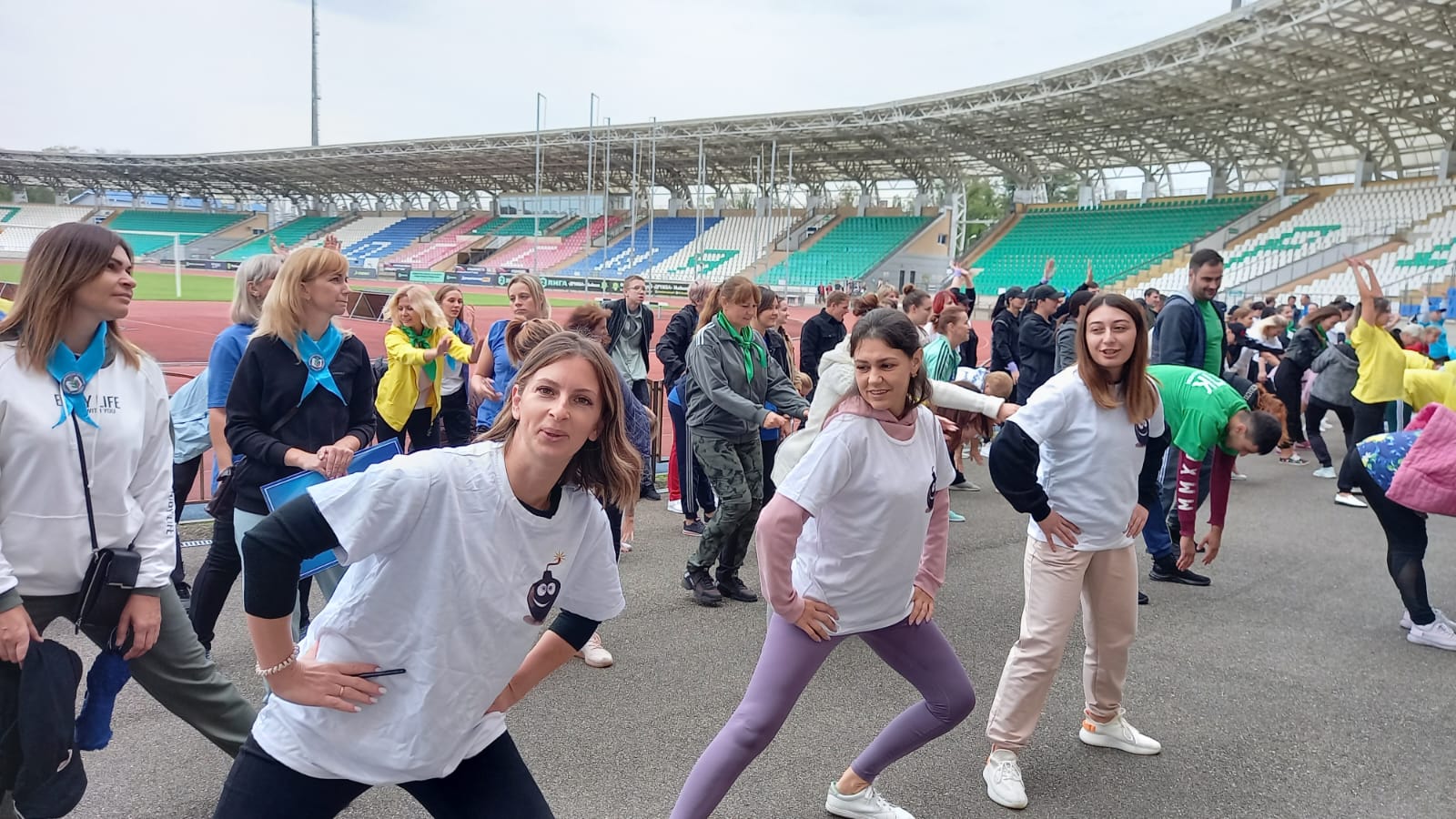 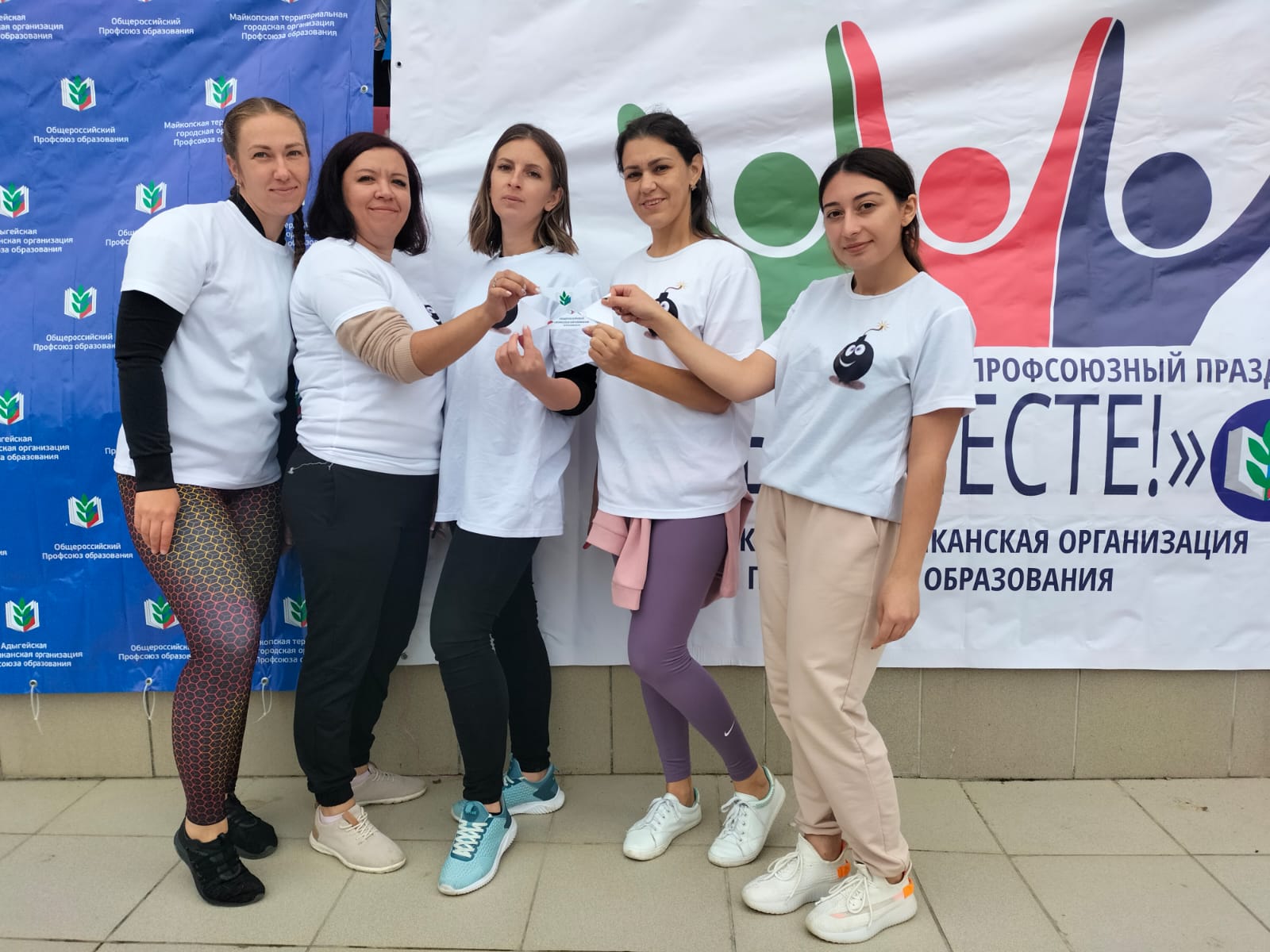 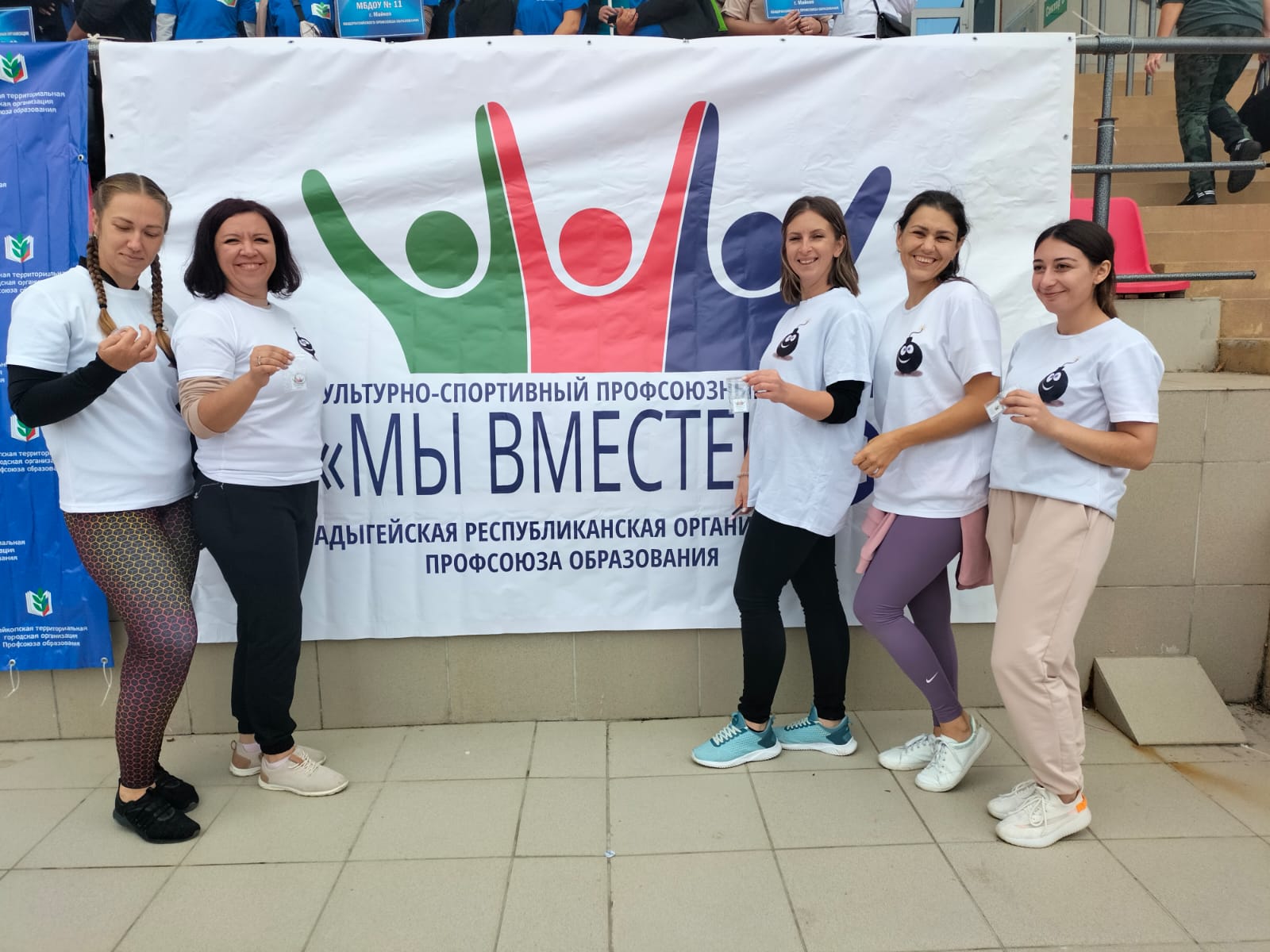 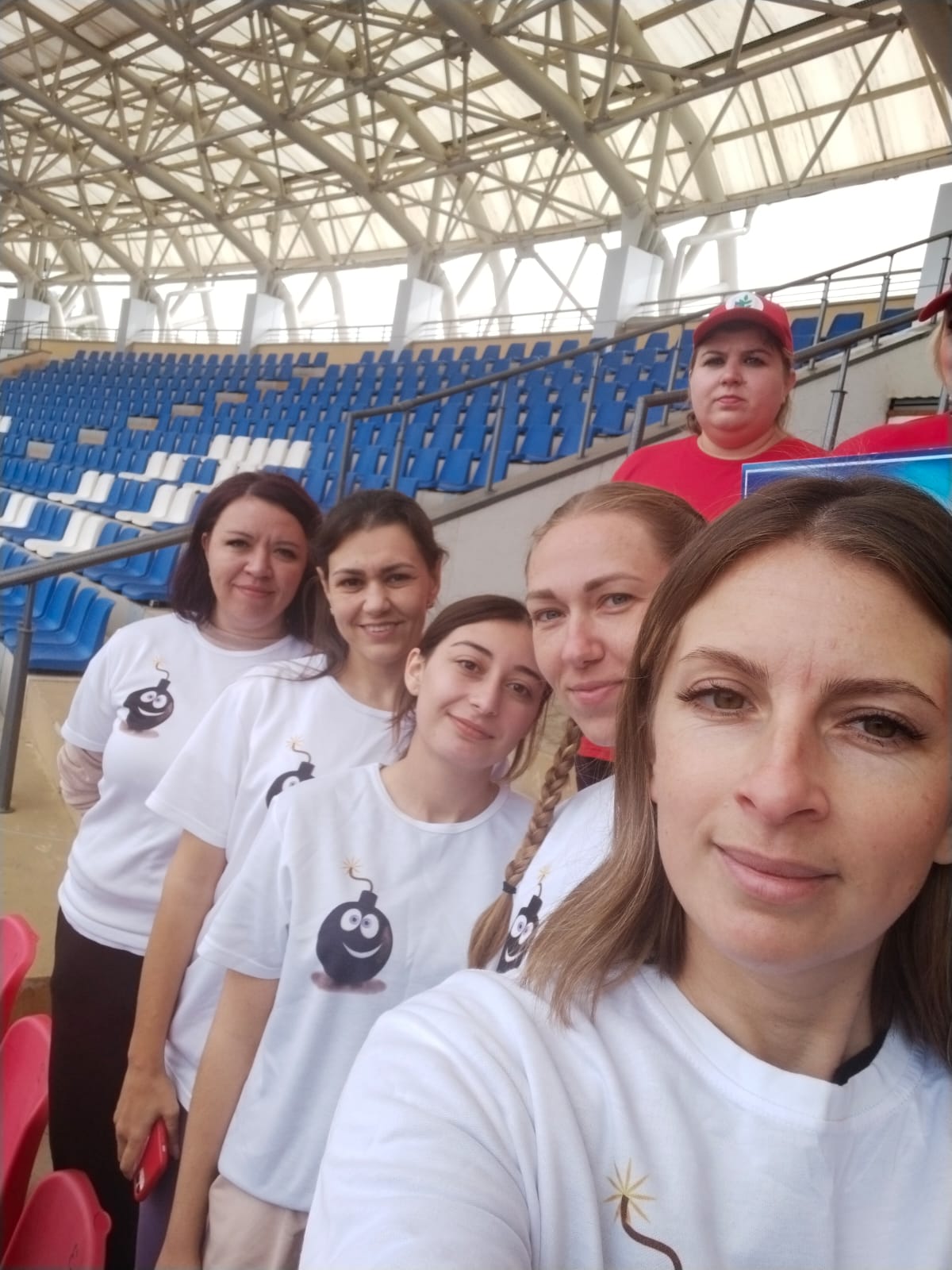 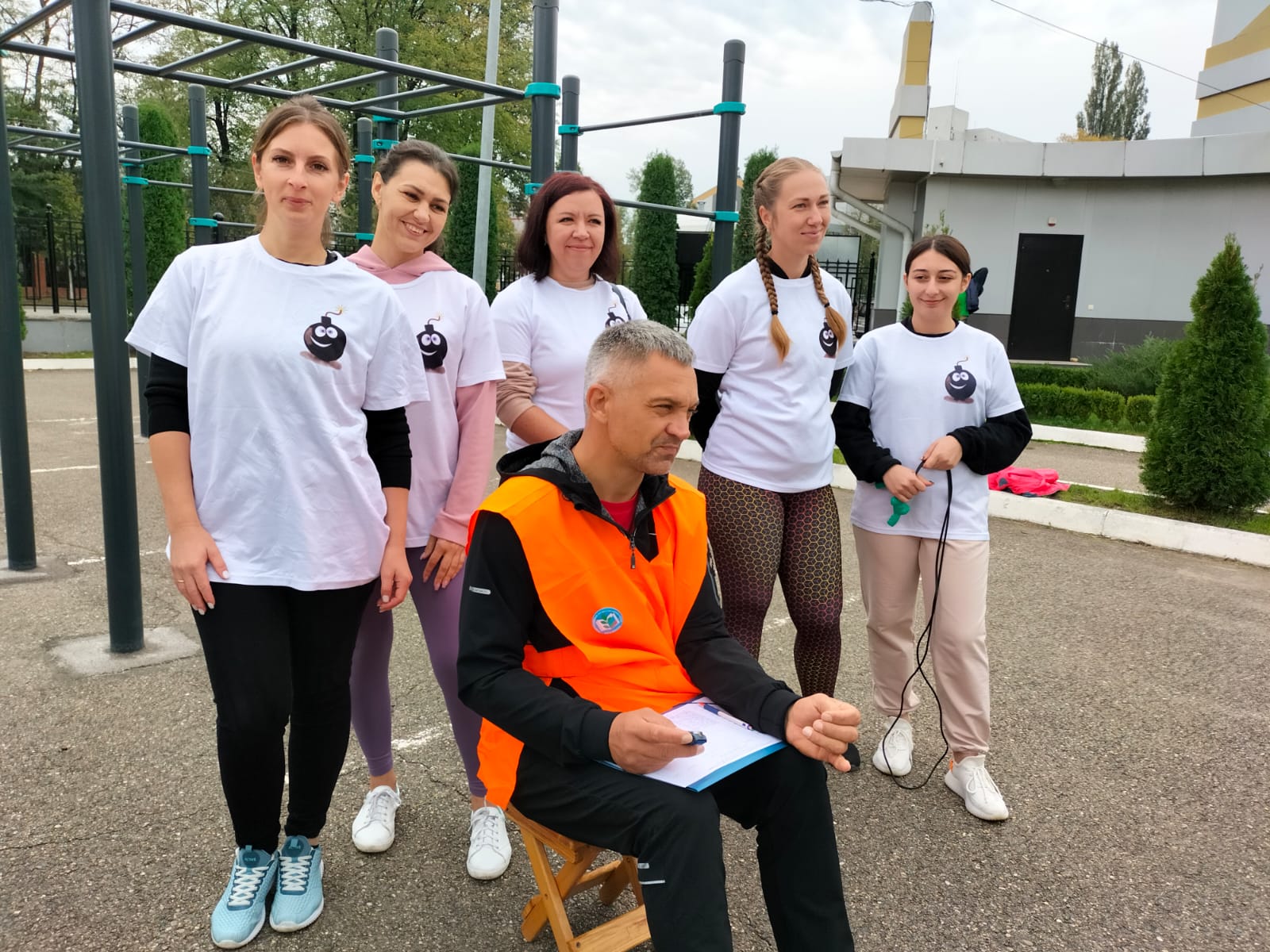 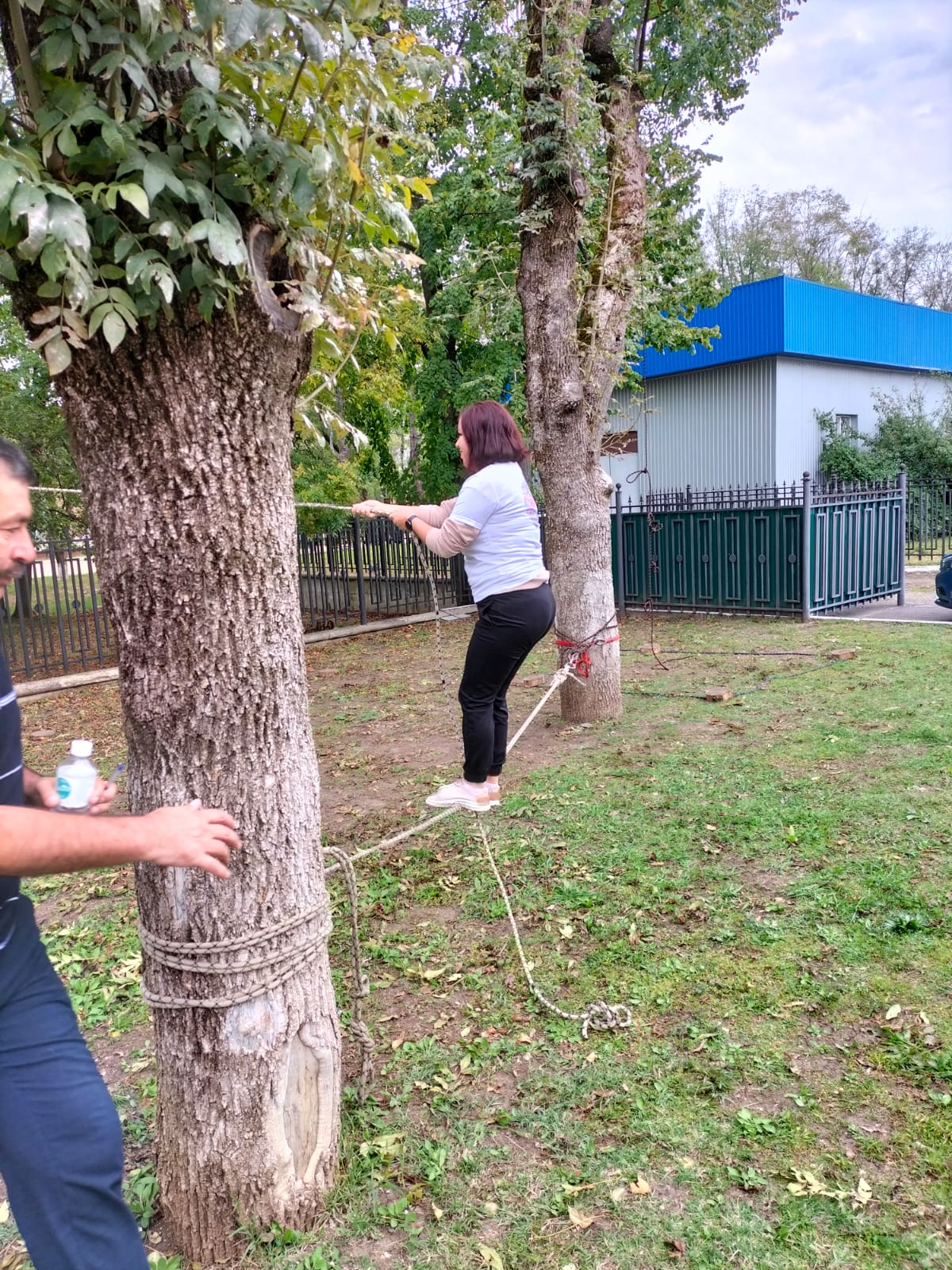 